Российская ФедерацияНижегородская областьг. Нижний НовгородВсероссийский конкурс эковолонтерских и экопросветительских проектов«Волонтеры могут все»Номинация «Друзья наши меньшие»индивидуальный участникПомощь братьям нашим меньшимАвтор: Шацкая Елизавета НикитичнаМАОУ «Школа № 59» г.Н.НовгородаРуководитель: Хлопочкина Елена ВасильевнаПомощь братьям нашим меньшимАвтор: Шацкая Елизавета НикитичнаДата рождения: 17.11.2003г. Нижний Новгород, ул. Советской армии, д.13А, кв.2128-910-875-04-44ys152@yandex.ruВКhttps://vk.com/saske_v_konoxehttps://dobro.ru/dashboardЦелью данного проекта является вовлечение жителей и гостей г.Нижний Новгород в волонтерское движение помощи животным, попавшим в трудную жизненную ситуацию. На первый взгляд сильные и ловкие животные, предки которых когда-то были не одомашнены и жили в дикой природе,  часто нуждаются в нашей помощи. В Нижегородской области существует несколько социальных проектов помощи животным попавшим в трудную ситуацию. Такие как: приют для кошек и  собак «Сострадание» , центр реабилитации лошадей «Сострадание-НН», приют для бездомных животных «Верные друзья» и многие другие.Я хочу рассказать об одном из таких проектов участницей которого я случайно стала. Это котопесокафе  «Мурррчим».Задачи проекта:Показать, что животные нуждаются в нашей помощиПривлечь людей к проблемам животныхРассказать о возможных вариантах волонтерской помощи.Уникальность «Мурррчим» в том, что это единственный в России приют, который сам себя окупает. Все организовано таким образом, что гости, посещающие котопёсокафе «Мурррчим» оставляют пожертвования, на которые и содержится весь проект. Подписчики группы вовлечены в социальную деятельность фонда в качестве волонтеров, помогают привезти/эвакуировать пострадавших животных, а после лечения помогают с их адаптацией.
В котопёсокафе «Мурррчим» проводятся вебинары по освещение проблем бездомных животных с участием ведущих московских специалистов в области ветеринарии.Целевая аудитория: подростки и взрослое население.Сроки реализации: летние каникулы и последующий учебный год.География проекта: г. Нижний Новгород и Нижегородская областьМеханизм реализации:Выступление с докладом и презентацией на классных часах 6-11 классов и общешкольных родительских собраниях;Выступление с докладом и презентацией в организациях;Организация движения по помощи школьниками и их родителями бездомным животным на примере котопесо кафе «Мурррчим»;Сбор б/у текстиля для вторичного использования.Однажды в группе «В контакте» я увидела запись с просьбой о помощи доставки кота покусанного собаками на срочное лечение. Я побежала к маме с просьбой помоч! Время было уже позднее, но мама тоже не осталась равнодушной и через несколько минут мы выехали по нужному  адресу. Котик выглядел очень плохо, но это нас не испугало, а только усилило желание помочь ему. Мама вела машину, а я держала на руках несчастное животное, завернутое в теплое одеяло. В «Мурррчим» нас уже ждали. Они долгое время лечили израненного котика, а потом нашли ему  семью! Только посмотрите в какого красавца он превратился! На фото он со своей новой «мамой!» (в приложении скан с просьбой о помощи и фотография вылеченного кота с его новой семьей)Сейчас я часто бываю в котопесокафе, стараюсь помогать им по мере возможности!Своим проектом я хочу привлечь внимание общества к данному заведению!Призвать неравнодушных граждан оказывать посильную помощь: всегда нужны сухие и влажные корма; древесный и бумажный наполнитель, старое постельное белье и полотенца. Физическая  помощь тоже нужна:  привезти/эвакуировать пострадавших животных, выгулять  собак. Я считаю, что помогать нашим меньшим братьям это наш долг!Кто еще им поможет, если не мы?Ожидаемые результаты:Привлечение волонтеров для помощи котопесо кафе;Нахождение любящей семьи для бездомных животных;Помощь в передержке животных;Материальная помощь котопесокафе.Партнером проекта является МАОУ школа 59, планируется расширение аудитории на общеобразовательные учреждения и организации города Нижний Новгород.Мультиактивность: общеобразовательные учреждения и организации города Нижний Новгород.Приложения: 1.Пост с просьбой о помощи 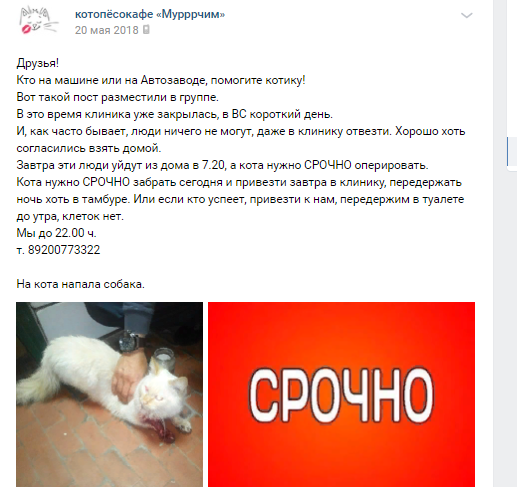 2. Кот в новой семье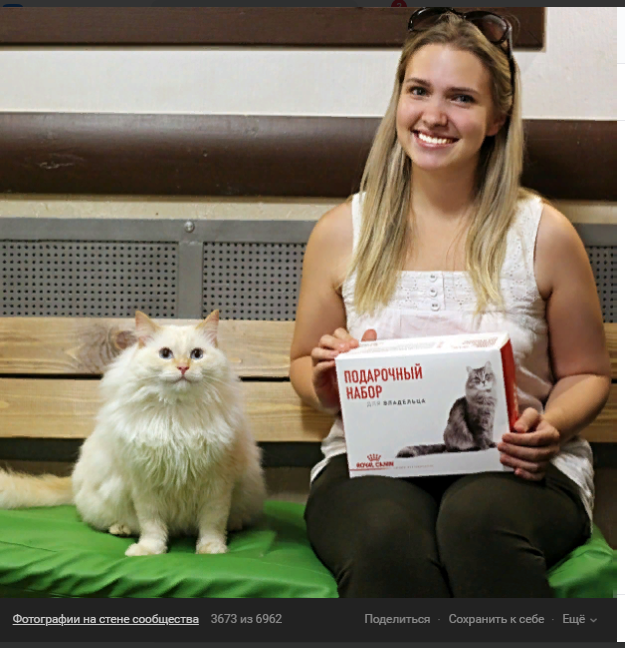 3. Животные, нашедшие дом, благодаря котопесокафе «Мурррчим»Кот примерз ко льду, но добрые люди его спасли и какое-то время он жил в компьютерном клубе, а потом переехал в центр Бездомыш. К сожалению, хвост кот отморозил и через некоторое время он начал отваливаться. Котику купировали мертвую часть хвоста.
Очередное породистое животное, которое никто не искал... на объявления никто не откликнулся...Сейчас он счастлив с новыми «родителями!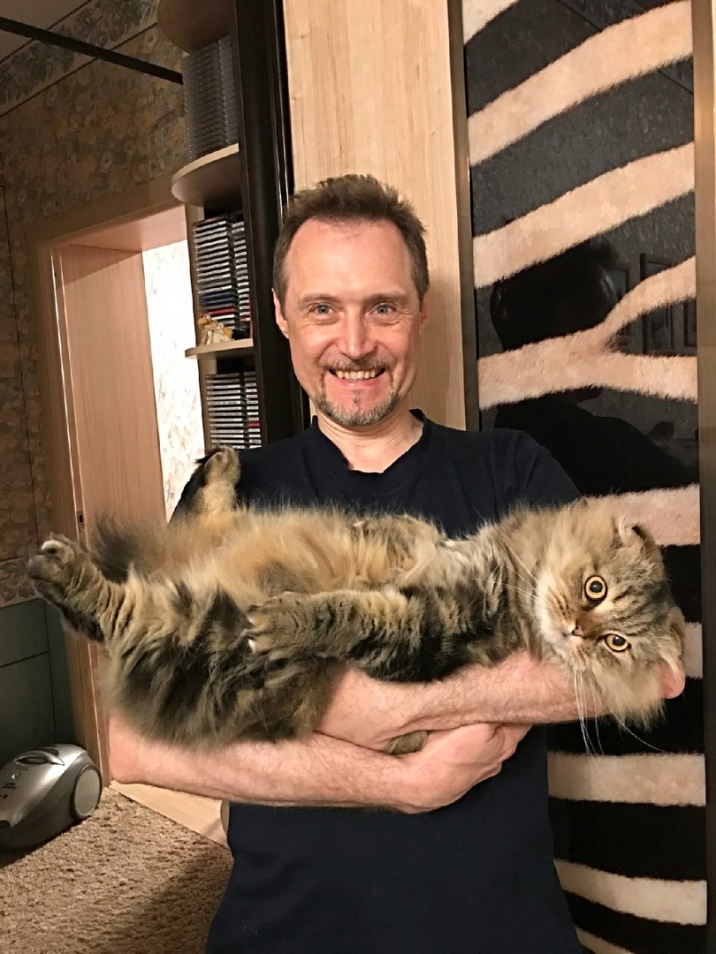 Совсем молодого пса, привезли его из Сергача.
Замерзающего пёсика нашёл в лесу и забрал домой молодой человек. Люди говорят, что он просидел так 6 дней в ожидании хозяина и никуда не уходил. Сейчас находится в  «Мурррчим»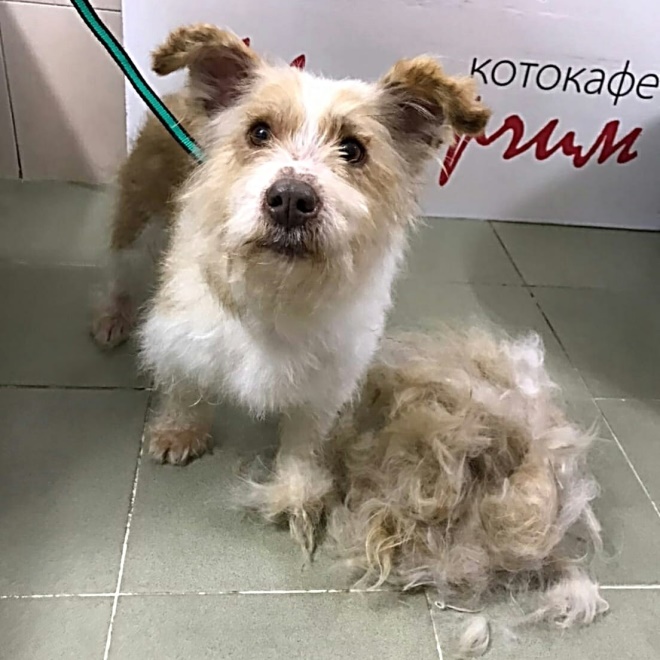 Малышку нашли примерзшую к трубам, до этого она почти месяц скиталась по улицам. Собачка точно была домашняя, но почему-то её, такую умненькую и ласковую, никто не искал. Ни на посты, ни на объявления так никто и не откликнулся... Собака поступила в «Мурррчим» с кашлем и сначала ей поставили диагноз бронхит, только кашель, несмотря на лечение, долго не проходил. Оказалось у нее сломано ребро, оно травмировало легкое и кашель теперь хронический.

Собачка прожила в котопесокафе совсем недолго, теперь у нее есть дом!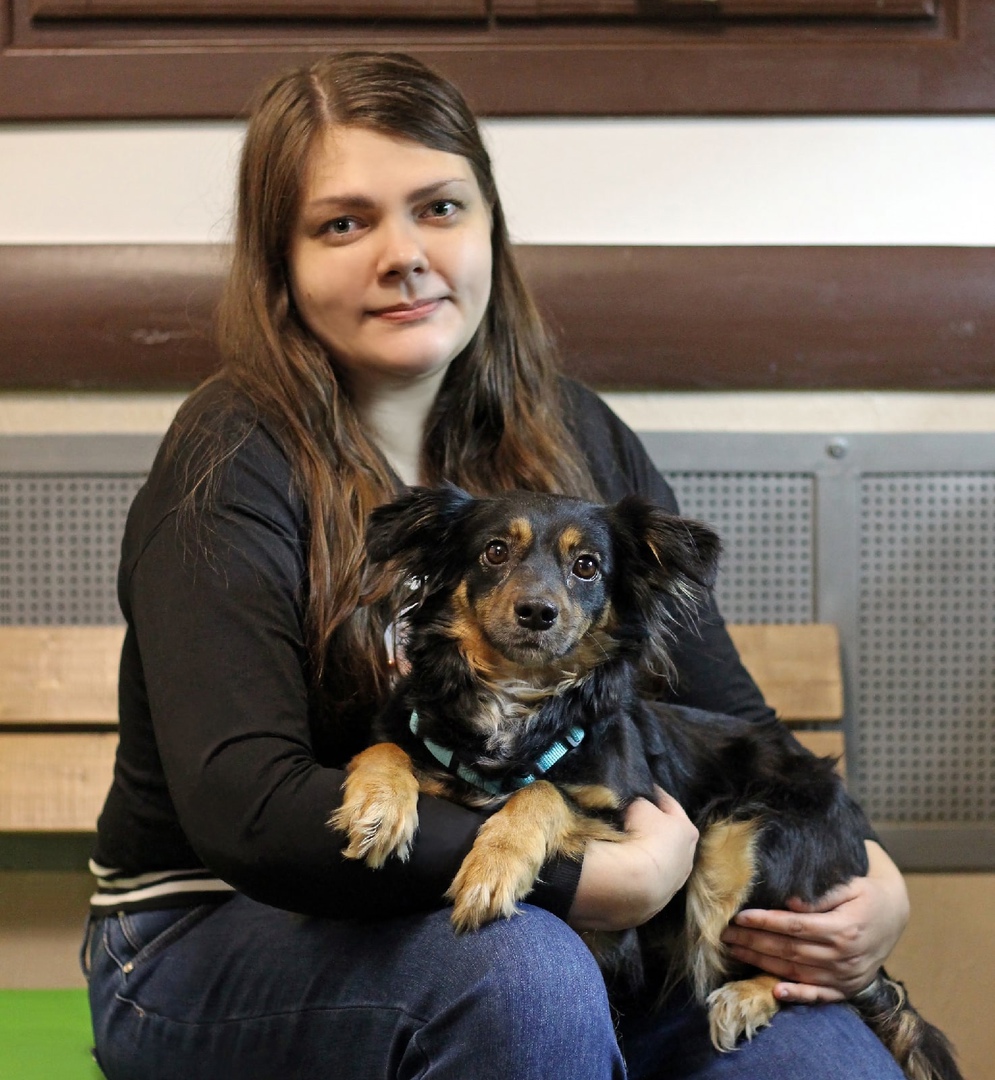 